ZGODA UCZESTNIKA/UCZESTNICZKINazwisko i imię: …………………………………………………………………………………………W związku z moim udziałem w projekcie „Kwalifikacje zawodowe drogą do kariery” realizowanym w ramach Regionalnego Programu Operacyjnego Województwa Lubelskiego 2014-2020, Oś Priorytetowa: 12 Edukacja, kwalifikacje i kompetencje, Działanie: 12.4 Kształcenie zawodowe wyrażam zgodę na udział w kursach, które realizowane będą poza zajęciami szkolnymi i/lub w dni wolne od zajęć szkolnych.………………………………………………………					……………………………………………………………          Miejscowość, data					                  		      Czytelny podpis uczestnika/-czki projektu  Projekt „Kwalifikacje zawodowe drogą do kariery” współfinansowany jest ze środków Unii Europejskiej w ramach Europejskiego Funduszu Społecznego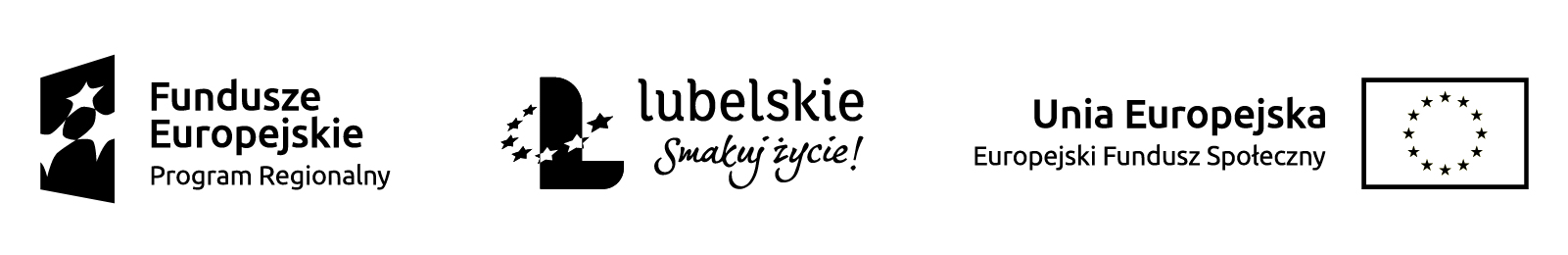 ZGODA UCZESTNIKA/UCZESTNICZKINazwisko i imię: …………………………………………………………………………………………W związku z moim udziałem w projekcie „Kwalifikacje zawodowe drogą do kariery” realizowanym w ramach Regionalnego Programu Operacyjnego Województwa Lubelskiego 2014-2020, Oś Priorytetowa: 12 Edukacja, kwalifikacje i kompetencje, Działanie: 12.4 Kształcenie zawodowe wyrażam zgodę na udział w kursach, które realizowane będą poza zajęciami szkolnymi i/lub w dni wolne od zajęć szkolnych.………………………………………………………					……………………………………………………………          Miejscowość, data					                  		      Czytelny podpis uczestnika/-czki projektu  ZGODA OPIEKUNA RODZICA/OPIEKUNA PRAWNEGO (dot. ucznia niepełnoletniego)W związku udziałem………………………………………………………………………………………………………………………(imię i nazwisko dziecka)w projekcie „Kwalifikacje zawodowe drogą do kariery” realizowanym w ramach Regionalnego Programu Operacyjnego Województwa Lubelskiego 2014-2020, Oś Priorytetowa: 12 Edukacja, kwalifikacje i kompetencje, Działanie: 12.4 Kształcenie zawodowe wyrażam zgodę na udział w kursach, które realizowane będą poza zajęciami szkolnymi i/lub w dni wolne od zajęć szkolnych.………………………………………………………					……………………………………………………………          Miejscowość, data					                  		      Czytelny podpis opiekuna prawnego/rodzicaProjekt „Kwalifikacje zawodowe drogą do kariery” współfinansowany jest ze środków Unii Europejskiej w ramach Europejskiego Funduszu SpołecznegoZGODA OPIEKUNA RODZICA/OPIEKUNA PRAWNEGO (dot. ucznia niepełnoletniego)W związku udziałem………………………………………………………………………………………………………………………(imię i nazwisko dziecka)w projekcie „Kwalifikacje zawodowe drogą do kariery” realizowanym w ramach Regionalnego Programu Operacyjnego Województwa Lubelskiego 2014-2020, Oś Priorytetowa: 12 Edukacja, kwalifikacje i kompetencje, Działanie: 12.4 Kształcenie zawodowe wyrażam zgodę na udział w kursach, które realizowane będą poza zajęciami szkolnymi i/lub w dni wolne od zajęć szkolnych.………………………………………………………					……………………………………………………………          Miejscowość, data					                  		      Czytelny podpis opiekuna prawnego/rodzica